Informations cavalièr(e)sMme, Mlle, M. Nom :…………………………………………..Prénom(s):…………………………………Date de Naissance :………………………………………………………Age…………………………………Nom des parents :……………………………………………………………………………………………………Adresse……………………………………………………………………………………………………………………Tél.fixe…………………………………………………….Tél. portable…………………………………………Mail ………………………………………………………………………………………………………………………………N° de licence FFE……………………………………………………………………………………………………….Niveau équestre :………………………………………………………………………………………………………Comment nous avez-vous connu ? : □ Annuaire    □  Facebook    □ Instagram   □  Site internet   □ Affichage  □ Cavalier du club     □ Etablissement scolaire □ Autre (à préciser): …………………………………………….Compte Facebook :…………………………………………………………………………………………………Compte Instagram :……………………………………………………………………………………………..□ Licence verte 10€ (Pour les non-licenciés, à souscrire si pas d’assurance extra-scolaire en cours de validité)Adhérents : □ 32€ ×……….. journée(s)=…………………ou □ 155 euros /5 joursCocher les jours choisis*□lundi 20	□mardi 21 	□mercredi 22	□jeudi 23				□vendredi 24Non adhérents :□ 35€ ×……….. journée(s)=…………………ou	□ 170 euros /5 joursCocher les jours choisis*□lundi 20 	□mardi 21	□mercredi 22	□jeudi 23				□vendredi 24(*Nous ne faisons pas de stage à la  demi-journée)LES INSCRIPTIONS AU PASSAGE DES GALOPS SONT AUTORISEES SOUS RESERVE QUE LE CAVALIER SOIT INSCRIT ET SUIVE LA SEMAINE COMPLETE DE STAGE (EXCEPTES LES CAVALIERS INSCRITS EN CLASSES A HORAIRES AMENAGES)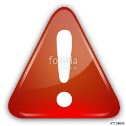 PASSAGE □ GALOP 1 / □ GALOP 2         théorie 15 € □	pratique 15 € □PASSAGE □ GALOP 3 / □ GALOP 4 	  théorie 15 € □	PASSAGE □ GALOP 5 / □ GALOP 6 / □ GALOP 7 théorie 15 € □	Mode de paiement : 	□Carte bancaire		□Espèces	□Chèque à l’ordre de l’association Saint Estève Equitation	Accord parental : □Père  □ Mère  □TuteurJe soussigné(e)................................................................représentant légale de :.............................................................................................Autorise  l’Ecurie du Mas Cot à utiliser l’image de mon enfant sur les supports de promotion de l’Ecurie du Mas Cot Fait à Saint Estève le …………………………. Signature…………………………………………………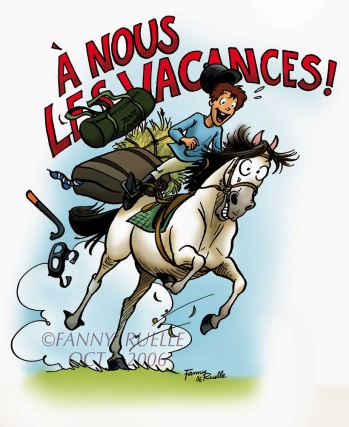 FICHE INDIVIDUELLE D’INSCRIPTION AU STAGE DULUNDI 20 FEVRIER 2023 au VENDREDI 24 FEVRIER 2023